 Levering van een nieuwe / extra betaalautomaat Vervanging van een actieve betaalautomaat (graag onderstaande inruil gegevens invullen)Pintransacties verlopen via CCVBetreft het een betaalautomaat waarbij de pintransacties via CCV verwerkt worden dan graag het CT nummer vermelden. U kunt het CT nummer vinden op uw kassabon.CT nummer 	     Leverancier van in te ruilen automaat	 CCV	Anders, namelijk:	     Pintransacties verlopen via EquensIndien het een inruil van een betaalautomaat betreft waarbij de pintransacties via Equens lopen verzoeken wij u hieronder aan te geven om welke automaatcode en bijbehorend controlenummer het gaat. U kunt de automaatcode (het kassanummer) terugvinden op uw kassabon. Het controlenummer vind u terug op  uw contract met Equens.Betaalautomaatcode	     	Controlenummer:	     De prijzen in dit document zijn de listprijzen. De met u overeengekomen contractuele afspraken zijn hierop van toepassing en blijven ongewijzigd gedurende de looptijd van het contract.CCV Duo Base *  (A80-A35) 1   	                 	€ 756,00CCV Smart*   (A80-P400)	                 	€ 756,00 A35 ITS *   1 	                 	  	    € 559,00	 Activatie via CCV Cloud Connection P400 ITS  	                 	  	    € 559,00	 Activatie via CCV Cloud ConnectionCCV Compact A77*                                                                                                         	€ 445,00	 Klant regelt zelf 4G simkaart	 CCV levert 4G simkaart (Kies hieronder het gewenste abonnement) CCV Mobile V400M                                                                                                      	€ 839,00	 Klant regelt zelf 4G simkaart	 CCV levert 4G simkaart (Kies hieronder het gewenste abonnement) CCV Mobile A920*                                                                                                         	€ 665,00	 Klant regelt zelf 4G simkaart 	 CCV levert 4G simkaart (Kies hieronder het gewenste abonnement)*   Email adres voor CCV Pay app           (benodigd voor inloggen op de betaalautomaat)1    leverbaar Q1De CCV Mobile V400M, de CCV Compact A77 en de CCV Mobile A920 werken met een 4G simkaart. Voor een simkaart van KPN kunt u een 4G abonnement met CCV afsluiten. U heeft hiervoor de volgende opties:	Jaarlijkse facturatie. De kosten hiervan zijn € 101,00 per jaar, exclusief éénmalige aansluitkosten van € 28,00.             De facturatie vindt vooraf plaats, restitutie is niet mogelijk. Het vermelde tarief is over elk kalender jaar verschuldigd per 1 januari. In het jaar van sluiting van de overeenkomst is het vermelde tarief per jaar naar rato over het resterende deel van het kalenderjaar verschuldigd. Het abonnement  kan na de initiële looptijd van minimaal een jaar opgezegd worden per 1 januari van enig kalenderjaar, mits CCV de schriftelijke opzegging tenminste drie maanden tevoren heeft ontvangen.	Maandelijkse facturatie. De kosten hiervan zijn € 13,75 per maand, exclusief éénmalige aansluitkosten van € 28,00. De facturatie vindt maandelijks plaats via E-billing (verplicht).	E-mail adres ten behoeve E-billing:	      Het abonnement wordt afgesloten voor onbepaalde tijd en kan worden opgezegd met inachtneming van een opzegtermijn van een maand. Korting bij inruil van een actieve betaalautomaat2 	                                                              € 75,002 Alleen van toepassing in combinatie met installatie op locatie en met uitzondering van inruil CCV Compact A77    Installatie op locatie per terminal                                                                                                                                              € 77,00- Per locatie berekenen wij aanvullend éénmalig voorrijkosten                                                                                       € 67,00 Plug & Play (niet mogelijk bij inruil)                                                                                                                                          € 77,003 Indien geen servicecontract wordt afgesloten wordt een bedrag van € 45,00 per jaar per betaalautomaat in rekening gebracht voor Software licentie. Het vermelde tarief is over elk kalenderjaar verschuldigd per 1 januari. In het jaar van sluiting van de overeenkomst is het vermelde tarief per jaar naar rato over het resterende deel van het kalenderjaar verschuldigd.Het servicecontract kan na de initiële looptijd van minimaal een kalenderjaar opgezegd worden per 1 januari van enig kalenderjaar, mits CCV Nederland de schriftelijke opzegging tenminste drie maanden van tevoren heeft ontvangen. Op al onze overeenkomsten/aanbiedingen is de meest recente versie van de Leveringsvoorwaarden CCV van toepassing. In deze Leveringsvoorwaarden staat de door CCV Nederland verleende service beschreven en onder welke voorwaarden deze verleend wordt. Deze zijn in te zien via www.ccv.nl/servicecontract.Na iedere transactie die verricht wordt op de betaalautomaat, wordt er een bon uitgeprint. De kop van de bon wordt voorzien van uw firmagegevens. CCV verzoekt u hieronder de gewenste gegevens te vermelden.Wilt u op de nieuwe terminal creditcards accepteren? Ja, ik heb reeds een contract bij CCV voor de verwerking van debetkaart transacties. Bij deze het akkoord om ook Mastercard en Visa te activeren. U betaalt voor Visa en Mastercard 1,60% commissie per transactie. Er zijn geen additionele abonnementskosten of andere maandelijkse kosten. Ja, ik heb reeds een contract bij een creditcardmaatschappij. Ik stuur de koppelgegevens van CCV  te ontvangen na verwerking van de bestelling -  naar mijn creditcardmaatschappij.  Nee, ik wens geen creditcards te accepteren.4 samen te bestellen met de Smart 2-staps kabel (RS232)6 Niet geschikt in combinatie met de case7 Exclusief batterijenAlle genoemde bedragen zijn exclusief BTW;CCV Nederland behoudt zich het recht voor een credit check uit te voeren, afhankelijk van het resultaat daarvan zal CCV Nederland al dan niet tot levering overgaan;CCV Nederland is gerechtigd hard copy facturen te zijner tijd te vervangen door elektronische facturen;CCV Nederland zal het te vorderen bedrag incasseren. Hiertoe dient u bijgevoegd ‘Doorlopende machtiging Sepa’ te tekenen; CCV Nederland gaat over tot incassering van de openstaande vordering twee weken na het leveren van de betaalautomaat;CCV Nederland is niet aansprakelijk voor eventuele schade die voortvloeit uit het feit dat onjuiste gegevens door de klant zijn ingevuld;Jaarlijks is CCV Nederland gerechtigd de prijzen zoals genoemd in dit formulier te wijzigen vanwege indexering en/of aantoonbare prijsstijgingen;Op al onze overeenkomsten/aanbiedingen is de meest recente versie van de Leveringsvoorwaarden CCV van toepassing. Deze voorwaarden zijn bijgevoegd en in te zien/te downloaden via www.ccv.nl/algemenevoorwaarden’. Indien de leveringsvoorwaarden wijzigen zal in de toekomst worden verwezen naar de website van CCV voor demeest recente voorwaarden, die in de plaats treden voor de thans geldende leveringsvoorwaarden.Door het tekenen van deze opdrachtbevestiging gaat u akkoord met de voorwaarden van CCV als hierboven omschreven. U garandeert bevoegd te zijn deze opdrachtbevestiging rechtsgeldig te tekenen.Bedrijfsnaam	     		CCV NederlandTekenbevoegd persoon	     		De heer F. SchootstraZoals vermeld bij Kamer van Koophandel	Managing DirectorFunctie	     	CCV Nederland, 				Handelsnaam van CCV Group B.V. Plaats / Datum	      /      		Arnhem / 6 januari 2023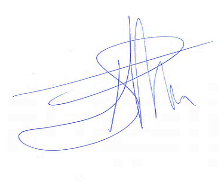 Handtekening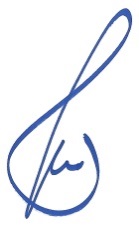 Bedrijfsgegevens (hier vult u de gegevens in van het bedrijf waar de betaalautomaat geplaatst dient te worden)Bedrijfsgegevens (hier vult u de gegevens in van het bedrijf waar de betaalautomaat geplaatst dient te worden)BedrijfContactpersoonAdresPostcode/PlaatsTelefoonnummerKamer van Koophandelnr. AfleveradresAfleveradresAfleveradres Idem aan bedrijfsgegevens	 Afwijkend, nl Idem aan bedrijfsgegevens	 Afwijkend, nlBedrijfContactpersoonAdresPostcode/PlaatsFactuurgegevens (t.b.v. automatische incasso*)Factuurgegevens (t.b.v. automatische incasso*)IBANFactuurnaamFactuuradresPostcode/PlaatsContactpersoonReferentie / ordernummerE-mail adres Openingstijden van de vestigingOpeningstijden van de vestigingOpeningstijden van de vestigingOpeningstijden van de vestigingOpeningstijden van de vestigingOpeningstijden van de vestigingOpeningstijden van de vestigingMaandagvanuurtotuurDinsdagvanuurtotuurWoensdagvanuurtotuurDonderdagvanuurtotuurVrijdagvanuurtotuurZaterdagvanuurtotuurZondagvanuurtotuurType orderBetaalautomaten (prijs per betaalautomaat)	                        Aantal4G abonnementInruilkorting2 InstallatiewijzeServicecontracten (prijzen per jaar per betaalautomaat)CCV Smart/Duo BaseP400 ITS/A35 IT   CCV Compact   CCV Mobile  All-in Plus servicecontract€ 237,00 € 204,00                 € 178,00	    € 250,00 All-in servicecontract€ 202,00 € 174,00                 € 152,00              € 215,00 Geen service3 Omschrijving servicePrintbongegevensBedrijfsnaamMax. 40 positiesAdresMax. 40 positiesPostcode/PlaatsMax. 10/30 positiesTelefoonnummerMax. 16 positiesAcceptatie creditcardsSupplies CCV Duo Base (A80-A35)	               Aantal Universele standaard€	29,00 SMART 2-step cable€     19,95 SMART 2-step cable RS232 to USB-A€     19,95 A35 Protective cover doos 3 stuks*€     24,95 A35 Protective cover doos 50 stuks*€  	349,00 A80 Protective Cover 3 stuks€  	24,95 A80 Protective Cover 50 stuks€     349,00 Adapterplaat A35*leverbaar medio 2023€     5,00Supplies CCV Smart	                                           Aantal Printrollen, doos 25 stuks€	26,75 Scherm protector P400, 1 stuk€     14,95 Protective cover (keyboard) P400, 3 stuks€  	24,95 Protective cover (keyboard) A80, 3 stuks€  	24,95 Universele standaard€     29,00 Kassakoppelingskabel (RS232)€        9,95 Kassakoppelingskabel (USB naar RS2324 €  	 19,95Supplies A35 ITS                                                       Aantal Universele standaard€     29,00 A35 Protective cover doos 3 stuksl5 €     24,95 A35 Protective cover doos 50 stukl5 €  	349,00 Adapterplaat A35l5 Leverbaar medio 2023€  	5,00Supplies CCV Mobile V400M                                  Aantal Printrollen, doos 25 stuks€	26,75 Protective cover (keyboard), 3 stuks€     24,95 Case (hardcover/beschermhoes)€     44,95 Holster black small6 €  	29,95 Holster black large  €  	29,95 Holster brown small6€     29,95 Holster brown large€     29,95 Autolader€  	29,95 Basisstation€     39,95 Batterij€     63,00Supplies P400 ITS                                                      Aantal Universele standaard€	29,00 Protective cover (keyboard), 3 stuks€     24,95 Scherm protector, 1 stuk€     14,95Supplies CCV Mobile A920	                             Aantal Printrollen, doos 25 stuks€	26,75 Scherm protector, 1 stuk €     14,95 Case (siliconen beschermhoes)€     29,95 Draagtas brown€  	29,95 Draagtas black  €  	29,95 Basisstation (voor opladen van 1x A920)€     39,95 Basisstation 5-way (voor opladen van 5 batterijen)7 €     49,95 Batterij€     29,95Supplies CCV Compact A77	                             Aantal Scherm protector, 1 stuk€	14,95 Holster€     24,95 Case (siliconen beschermhoes)€     19,95 Basisstation (voor opladen van 1x A77))   €  	29,95 Basisstation 5-way (voor opladen van 5x A77) €  	59,95 Batterij  €     29,95ConditiesVoor akkoord